STANDAR PEMBIAYAAN PEMBELAJARAN STIKEP PPNI JAWA BARATPROGRAM D3 DAN S1/NERS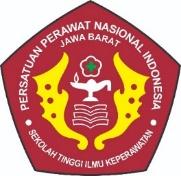 SATUAN PENJAMINAN MUTU PERGURUAN TINGGISTIKEP PPNI JAWA BARATTAHUN 2021VISI, MISI, TUJUAN PENDIDIKAN, NILAI-NILAI STIKEP PPNI JAWA BARATVISI STIKEP PPNI JAWA BARAT“Menjadi perguruan tinggi yang unggul dan professional dalm bidang keperawatan, berbasis riset, inovasi, dan teknologi serta berdaya saing di tingkat nasionanl dan internasional”MISI STIKEP PPNI JAWA BARATMenyelenggarakan program pendidikan berbasis riset, teknologi, dan inovasi dengan kurikulum, pengajar serta metode pembelajaran yang berkualitas.Menyelenggarakan dan mengembangkan kegiatan riset kesehatan dan teknologi informasi yang inovatif untuk mendukung peningkatan pelayanan kesehatan.Menyelenggarakan pengabdian kepada masyarakat berdasarkan hasil riset sebagai kontribusi dalam penyelesaian masalah kesehatan.Menyelenggarakan good university governance yang didukung oleh teknologi informasi.Menciptakan lingkungan yang kondusif untuk penyelenggaraan pendidikan, penelitian, dan pengabdian kepada masyarakat.Menjamin lulusan STIKEP PPNI menjadi manusia yang berkarakter, bermartabat, dan berintegritasMenyelenggarakan kerjasama lintas sektoral Nasional maupun Internasional untuk mendukung pelaksanaan pendidikan, penelitian dan pengabdian kepada masyarakat.TUJUAN STIKEP PPNI JAWA BARATTercapainya lulusan yang berkarakter, bermartabat, berintegritas dan berdaya saing InternasionalTercapainya hasil riset dan inovasi berbasis teknologiTerselengaranya pengabdian kepada masyarakat berbasis hasil riset dan inovasiTerwujudnya tata kelola dan manajemen STIKEP PPNI sebagai perguruan tinggi kesehatan dan teknologi yang sehat berdasarkan penerapan good university governance.Terwujudnya sumber daya manusia yang berkualitas.Terwujudnya sistem Keuangan dan pendanaan yang mandiri dan kuatTerwujudnya sarana dan prasarana pendidikan yang berkualitasTerselenggaranya kerjasama dengan berbagai institusi nasional maupun internasionalRASIONALSesuai amanah Permendikbud No 3 Tahun 2020 tentang Standar Pendidikan Tinggi Pasal 42 ayat 1, Standar pembiayaan Pembelajaran merupakan kriteria minimal tentang komponen dan besaran biaya investasi dan biaya operasionalyang disusun dalam rangka pemenuhan capaian Pembelajaran lulusan (CPL). Standar Pembiayaan Pembelajaran STIKep PPNI Jawa Barat bertujuan untuk menjamin mutu pembiayaan pembelajaran di setiap program studi di lingkungan STIKep PPNI Jawa Barat dalam rangka pemenuhan CPL yang telah dirumuskan.PIHAK YANG BERTANGGUNGJAWABSubjek  atau  pihak  yang  bertanggungjawab  untuk  pencapaian  Pembiayaan Pembelajaran STIKep PPNI Jawa Barat adalah:Yayasan;Ketua;Wakil Ketua;Ketua Program Studi;Kepala Badan administrasi Umum dan keuangan (BAUK);Ketua LPMPTDEFINISI ISTILAHIstilah yang ada dalam Standar Pembiayaan Pembelajaran STIKep PPNI Jawa Barat adalah:Biaya investasi Pendidikan Tinggi	:adalah bagian biaya Pendidikan Tinggi 
untuk pengadaan sarana dan prasarana, pengembangan  Dosen,  dan  Tenaga  Kependidikan  pada Pendidikan Tinggi.Biaya operasionalPendidikan Tinggi	:adalah bagian biaya  Pendidikan Tinggi  yang  diperlukan  untuk melaksanakan kegiatan pendidikan selain biaya investasi pendidikan tinggi;Standar    satuan    biaya operasionalpendidikan tinggi	:adalah  biaya  operasional 
pendidikan  tinggi yang  ditetapkan  per mahasiswa per tahun.PERNYATAAN ISISTRATEGIStrategi yang dilakukan untuk mencapai Standar Pembiayaan Pembelajaran STIKep PPNI Jawa Barat terdiri atas:Waket II mensosialisasikan Standar Pembiayaan Pembelajaran dan pengelolaanpendanaan dan pembiayaan pendidikan tinggi kepada unit di lingkungan STIKep PPNI Jawa Barat; Waket IImensosialisasikan pedoman biaya investasi pendidikan tinggi, pedoman biaya operasional pendidikan tinggi, dan pedoman pengelolaan pembiayaan pembelajaran.Waket II  melalui  BAUK mensosialisasikan  penggunaan Sistem  Informasi  Keuangan  STIKep PPNI Jawa Baratkepada tenaga kependidikan pengguna Sistem Informasi Keuangan STIKep PPNI Jawa Barat;Waket II  mengkoordinasikan perencanaan RKAT kepada semua unit kerja terkait; Waket IImelaksanakan pengeolaan pendanaan dan pembiayaan sesuai pedoman.INDIKATOR CAPAIANNO.RAK – NOMOR SESUAI RUBRIK DARI APT/APSDOKUMEN TERKAITDokumen Standar Kompetensi Lulusan STIKep PPNI Jawa Barat; Dokumen Standar Isi Pembelajaran STIKep PPNI Jawa Barat;Dokumen Standar Proses Pembelajaran STIKep PPNI Jawa Barat;Dokumen Standar Penilaian Pembelajaran STIKep PPNI Jawa Barat;Dokumen Standar Dosen Dan Tenaga Kependidikan STIKep PPNI Jawa Barat; Dokumen Standar Sarana Dan Prasarana Pembelajaran STIKep PPNI Jawa Barat;Dokumen Standar Pengelolaan Pembelajaran STIKep PPNI Jawa Barat;REFERENSIUndang Undang Republik Indonesia Nomor 12 tahun 2012 tentang Pendidikan Tinggi PeraturanMenteri Pendidikan dan Kebudayaan Republik Indonesia Nomor 3 Tahun 2020 tentang Standar Nasional Pendidikan Tinggi (Berita Negara Republik Indonesia Nomor 47 Tahun 2020). Peraturan Menteri Riset, Teknologi, dan Pendididikan Tinggi Republik Indonesia Nomor 62 tahun 2016 tentang Sistem Penjaminan Mutu Pendidikan Tinggi.Peraturan Badan Akreditasi Nasional Perguruan Tinggi Nomor 59 Tahun 2018 Tentang Panduang Penyusunan  Evaluasi  Diri,  Panduan  Penyusunan  Laporan  Kinerja  Perguruan  Tinggi,dan  Matriks Penilaian DalamInstrumen Akreditasi perguruan Tinggi.Peraturan Badan Akreditasi Nasional Perguruan Tinggi Nomor 5 Tahun 2019 Tentang Instrumen Akreditasi Program StudiKodePernyataan StandarPernyataan Isi Standar1STIKep PPNI Jawa Barat memilikisistem pendanaandan pembiayaan pembelajaran pendidikan tinggi sesuai dengan ketentuan peraturan perundang-undanganKetua  Pengurus Yayasan Perawat Nasional Indonesia (PNI) menetapkan kebijakanpendanaan    dan pembiayaan    pendidikan    tinggisesuai    dengan ketentuan peraturan perundang undanganmencakup:Pendanaan dan pembiayaan untuk  investasi pendidikan tinggi;Pendanaan dan pembiayaan operasional pendidikan tinggi.Ketua  Pengurus  Yayasan  Pendidikan  Dayang  Sumbi menetapkan Standar Satuan   Biaya Operasional Pendidikan/Mahasiswa/Tahun;Ketua  Pengurus  Yayasan  Pendidikan  Dayang  Sumbi menetapkan Satuan Biaya Operasional  Pendidikan/ Mahasiswa/Tahun(SBOP/mhs/tahun/PS); Ketua menetapkan pedoman biaya   investasi pendidikan  tinggi dalam  rangka  pemenuhan  CPLyang terdiri atas:a.pengadaan sarana dan prasarana;b.pengembangan Dosen; danc.tenaga kependidikan.5.Ketua  menetapkan  pedoman  biaya  operasional pendidikan tinggisetiap tahun yang terdiri atas: biaya dosen; biaya tenaga kependidikan;biaya bahan operasional pembelajaran; dand.biaya operasional tidak langsung setiap tahun.Ketua menetapkan pedoman pengelolaanpembiaya-an pembelajaran mencakup:perencanaan pembiayaan pembelajaran sebagai komponen RKAT STIKep PPNI Jawa Barat;pelaksanaanpembiayaan pembelajaran;evaluasipelaksanaan secara berkala dalam satu tahun anggarandan pelaporannya;evaluasi tingkat ketercapaian Satuan Biaya Operasional Pendidikan/ mahasiswa/ program studi (SBOP/mhs/ps);peningkatan mutu pengelolaan pembiayaan pembelajaran.2STIKep PPNI Jawa Barat  memiliki kebijakan, mekanisme, dan prosedur dalam menggalang dana lain secara akuntabel dan transparan dalam rangka meningkatkan mutu pendidikanKetua Pengurus Yayasan Pendidikan Dayang Sumbi menetapkan kebijakan dalam menggalangdana lain mencakup hibah, jasa layanan profesi dan/atau keahlian, dana lestari dari alumni dan filantropis, dan/atau kerja sama kelembagaan pemerintah dan swasta.Ketua menetapkan mekanisme kegiatan menggalang dana lain mencakup hibah, jasa layanan profesi dan/atau keahlian, dana lestari dari alumni dan filantropis, dan/atau kerja sama kelembagaan pemerintah dan swasta.3STIKep PPNI Jawa Barat menjamin pelaksanaanpembiayaan pembelajaran sesuai dengan pedoman biaya investasi pendidikan tinggi dan pedoman biaya operasional pendidikan tinggiKetua  melalui  Waket II memfasilitasi    ketersediaanSistem Informasi Keuangan STIKep PPNI Jawa Baratsebagai sistem pencatatan pendanaan  dan  pembiayaan  sesuai  dengan  peraturan perundang-undangan yang berlaku;Ketua   menetapkan   biaya   yang   ditanggung   oleh mahasiswa untuk  setiap  angkatan mengacu  kepada standar  satuan  biaya  operasionil  pendidikan  tinggi dengan   mempertimbangkan   jenis   dan   peringkat akreditasi  program  studi,  tingkat  keketatan  SPMB(Seleksi Penerimaan Mahasiswa Baru) yang terdiri atas:Dana  Pengembangan  Pendidikan  (DPP),  dibayarkan hanya   satu   kali   pada   saat   mendaftar   sebagai mahasiswa baru;Uang  Kuliah  Tetap  (UKT),  dibayarkan  untuk  satu semester  pada  setiap  awal  semestergasal  atau genap;Uang   Kuliah   Variabel   (UKV),   dibayarkan   setiap semester  berdasarkan  pada  jumlah  sks  yang  akan ditempuh mahasiswa; danUang Praktikum , dibayarkan setiap semester yang besarnya disesuaikan dengan jenis praktikum yang akan ditempuh mahasiswa. Uang mengikuti bentuk kegiatan pembelajaran yang dibutuhkan sesuai dengan perkembangan kurikulum.Ketua  melalui  Waket   menetapkan  POB  penyusunan RKAT dan jadwal penyusunan RKAT sesuai dengan tahun akademik..Ketua  melalui   Waket menetapkan  POB pelaporan pengelolaan   dana   dan   biaya   pembelajaran   sesuai dengan tahun takwim.LPMPT menyusun sistem audit internal  tentang  pelaksanaan  pedoman  pengelolaan pembiayaan pembelajaran.4STIKep PPNI Jawa Barat memastikan perencanaan, pelaksanaan, evaluasi, pengendalian, dan peningkatanpengelolaan pembiayaanpembelajaran sesuai dengan:a.pedoman biaya investasi pendidikan tinggib. pedoman biaya operasional pendidikan tinggic.pedoman pengelolaan pembiayaan pembelajaranPengelolaan pendanaan dan pembiayaan pembelajaran    dilaksanakan    secara    terintegrasi menggunakan Sistem Informasi Keuangan STIKep PPNI Jawa Barat.Waket  menyusun  strategi  danprogram  prioritas untuk  tahun takwim  yang  akan  datang  berdasarkan evaluasi  dari  ketercapaian program  dan  kegiatantahun takwim berjalan dan perkembangan pendidikan tinggi secara umum.Waket dan prodi  menyusun RKAT  tahun takwim berikutnya berdasarkan strategi  dan  program  prioritas,  serta peningkatan mutu pengelolaan pendanaan dan biaya operasional berdasarkan  hasil  evaluasi  pengelolaan tahun takwim sebelumnya. Waket melakukan montoring dan tindak lanjut secara rutin  pengelolaan pendanaan  dan  biaya  operasional  sesuai RKAT.Waket  mengevaluasi   secara   berkala   pengelolaan pendanaan   dan   biaya   operasional   berdasarkan laporan  dari  setiap  unit  terkait  di  lingkungan  STIKep PPNI Jawa Barat dan   melaporkan   kepada   Ketua   sesuai dengan pedoman pengelolaan pembiayaan pembelajaran.Ketua    melaporkan    kepada    Yayasan tentang pengelolaan pendanaan dan biaya operasional pembelajaran sesuai dengan kebijakan pendanaan dan pengelolaan.LPMPT melaksanakan  audit  internal  non  akademik dan melaporkan hasilnya kepada Ketua5STIKep PPNI Jawa Barat memastikan dokumentasi pengelolaan pembiayaan pembelajarandiarsipkan dengan baiBAUK melaksanakan pendokumentasian   pengelolaan   biaya operasional pembelajaran   sesuai pedoman   pendokumen-tasianpengelolaankeuanganNo Kriteria AkreditasiNo Kriteria AkreditasiIndikator Capaian StandarAPTAPSIndikator Capaian StandarC.6.4.fKetersediaan Kebijakan Pendanaan Dan Pembiayaan Pendidikan Tinggi STIKep PPNI Jawa BaratKetersediaan Standar  Satuan Biaya Operasional PendidikanKetersediaan Pedoman Biaya Investasi Pendidikan TinggiKetersediaan Pedoman Biaya Operasional Pendidikan TinggKetersediaan Pedoman Pengelolaan Pembiayaan PembelajaranKetersediaan SBOP/mhs/tahun/PSKetersediaan RKAT/tahun takwimKetersediaan laporan evaluasi realisasi RKATKetersediaan dokumen hasil pencatatan pembiayaan pembelajaranC.5.4aC.5.4aC.5.4aC.5.4aC.5.4aC.5.4aKecukupan dana untuk rencana pengembangan sampai  3 tahun kedepan